ЧЕРНОПЕНСКИЙ  ВЕСТНИК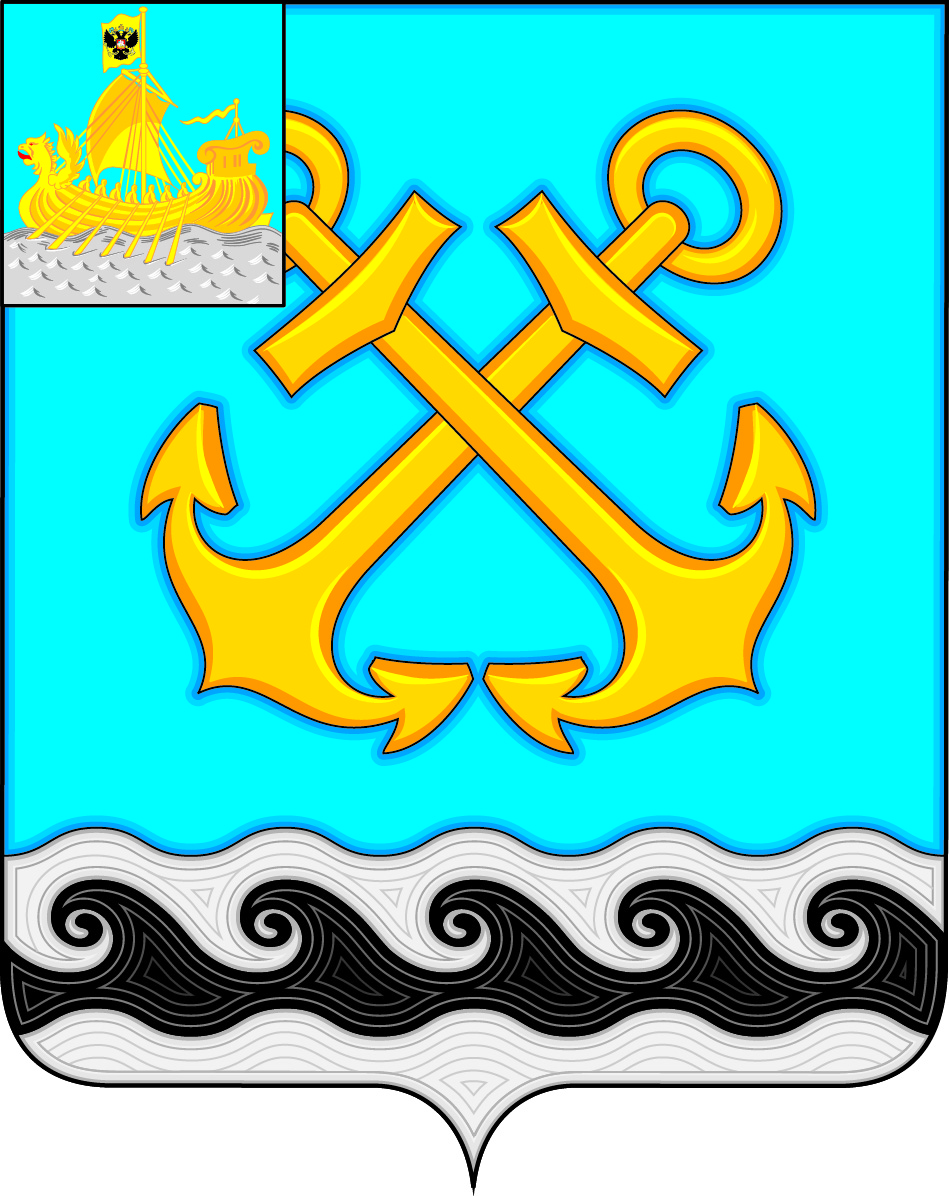 Информационный бюллетень Учредитель: Совет депутатов Чернопенского сельского поселения Костромского муниципального районаКостромской областиИнформационный бюллетеньвыходит с 30 ноября 2006 года             № 15    пятница  05 августа 2022 года Сегодня в номере:О регистрации кандидата в депутаты Совета депутатов Чернопенского сельского поселения Костромского муниципального района Костромской области четвертого созыва по десятимандатному избирательному округу Маскатовой Екатерины Николаевны, выдвинутого избирательным объединением Костромское районное местное отделение Всероссийской политической партии «ЕДИНАЯ РОССИЯ» (Постановление окружной избирательной комиссия десятимандатного избирательного округа по повторным выборам депутата совета депутатов Чернопенского сельского поселения костромского муниципального района костромской области четвертого созыва от 05.08.2022 г. №1)……………………………………….стр.2О регистрации кандидата в депутаты Совета депутатов Чернопенского сельского поселения Костромского муниципального района Костромской области четвертого созыва по десятимандатному избирательному округу Клименко Алексея Евгеньевича, выдвинутого избирательным объединением Костромское региональное отделение Политической партии ЛДПР – Либерально-демократической партии России (Постановление избирательного округа по повторным выборам депутата совета депутатов Чернопенского сельского поселения костромского муниципального района костромской области четвертого созыва от 05.08.2022 г №1)…………………..…………………………………………..………стр.3Сведения о зарегистрированных кандидатах на повторных выборах  депутата Совета депутатов Чернопенского сельского поселения  Костромского муниципального района Костромской области четвертого созыва по десятимандатному избирательному округу, назначенных на 11 сентября 2022 года (Информация территориальной избирательной комиссии Костромского района Костромской области)………………………………………………………………………..…….…стр. 5График работы  территориальной избирательной комиссии Костромского района Костромской области по организации  досрочного голосования на  повторных  выборах депутата Совета депутатов Чернопенского  сельского поселения Костромского муниципального района Костромской области  четвертого созыва по десятимандатному избирательному округу, назначенных на  11 сентября  2022 года в период с 31 августа  по 06 сентября  2022 года………………………..……….…………..стр. 6График работы участковой   избирательной  комиссии избирательного участка  № 167  по организации  досрочного голосования на повторных  выборах депутата Совета депутатов Чернопенского  сельского поселения Костромского муниципального района Костромской области  четвертого созыва по десятимандатному избирательному округу, назначенных на  11 сентября  2022 года, в период 07 сентября   по 10 сентября  2022 года …стр. 6******ОКРУЖНАЯ ИЗБИРАТЕЛЬНАЯ КОМИССИЯ ДЕСЯТИМАНДАТНОГО ИЗБИРАТЕЛЬНОГО ОКРУГА ПО ПОВТОРНЫМ ВЫБОРАМ ДЕПУТАТА СОВЕТА ДЕПУТАТОВ ЧЕРНОПЕНСКОГО СЕЛЬСКОГО ПОСЕЛЕНИЯ КОСТРОМСКОГО МУНИЦИПАЛЬНОГО РАЙОНА КОСТРОМСКОЙ ОБЛАСТИ ЧЕТВЕРТОГО СОЗЫВАПОСТАНОВЛЕНИЕот 05 августа 2022 года 								№ 1О регистрации кандидата в депутаты Совета депутатов Чернопенского сельского поселения Костромского муниципального района Костромской области четвертого созыва по десятимандатному избирательному округу Маскатовой Екатерины Николаевны, выдвинутого избирательным объединением Костромское районное местное отделение Всероссийской политической партии «ЕДИНАЯ РОССИЯ»	Рассмотрев документы, представленные в окружную избирательную комиссию для регистрации кандидата в депутаты Совета депутатов Чернопенского сельского поселения Костромского муниципального района Костромской области четвертого созыва по десятимандатному избирательному округу Маскатовой Екатериной Николаевной, выдвинутого избирательным объединением Костромское районное местное отделение Всероссийской политической партии «ЕДИНАЯ РОССИЯ», проверив соблюдение предусмотренного Федеральными законами от 12 июня 2002 года № 67-ФЗ «Об основных гарантиях избирательных прав и права на участие в референдуме граждан Российской Федерации» (далее – Федеральный закон № 67-ФЗ), от 11 июля 2001 года № 95-ФЗ «О политических партиях», Избирательным кодексом Костромской области (далее – Кодекс) порядка выдвижения кандидата и необходимые для регистрации кандидата документы, руководствуясь статьей 38 Федерального закона № 67-ФЗ, статьей 80 Кодекса, окружная избирательная комиссия постановляет:1. Зарегистрировать кандидата в депутаты Совета депутатов Чернопенского сельского поселения Костромского муниципального района Костромской области четвертого созыва по десятимандатному избирательному округу Маскатову Екатерину Николаевну, 1986 года рождения, выдвинутого избирательным объединением Костромское районное местное отделение Всероссийской политической партии «ЕДИНАЯ РОССИЯ», «05» августа 2022 года в 08 часов 10 минут. 2. Выдать Маскатовой Екатерине Николаевне удостоверение зарегистрированного кандидата в депутаты Совета депутатов Чернопенского сельского поселения Костромского муниципального района Костромской области четвертого созыва по десятимандатному избирательному округу.3. Направить настоящее постановление в территориальную избирательную комиссию Костромского района Костромской области.4. Опубликовать настоящее постановление в информационном бюллетене «Чернопенский вестник», разместить настоящее постановление в разделе «Избирательная комиссия» на официальном сайте администрации Костромского муниципального района Костромской области в информационно-телекоммуникационной сети «Интернет».	Председатель избирательной комиссии						Л.М. Максимова	Секретарь избирательной комиссии						Л.Н. Семенова******ОКРУЖНАЯ ИЗБИРАТЕЛЬНАЯ КОМИССИЯ ДЕСЯТИМАНДАТНОГО ИЗБИРАТЕЛЬНОГО ОКРУГА ПО ПОВТОРНЫМ ВЫБОРАМ ДЕПУТАТА СОВЕТА ДЕПУТАТОВ ЧЕРНОПЕНСКОГО СЕЛЬСКОГО ПОСЕЛЕНИЯ КОСТРОМСКОГО МУНИЦИПАЛЬНОГО РАЙОНА КОСТРОМСКОЙ ОБЛАСТИ ЧЕТВЕРТОГО СОЗЫВАПОСТАНОВЛЕНИЕот 05 августа 2022 года 								№ 2О регистрации кандидата в депутаты Совета депутатов Чернопенского сельского поселения Костромского муниципального района Костромской области четвертого созыва по десятимандатному избирательному округу Клименко Алексея Евгеньевича, выдвинутого избирательным объединением Костромское региональное отделение Политической партии ЛДПР – Либерально-демократической партии России	Рассмотрев документы, представленные в окружную избирательную комиссию для регистрации кандидата в депутаты Совета депутатов Чернопенского сельского поселения Костромского муниципального района Костромской области четвертого созыва по десятимандатному избирательному округу Клименко Алексея Евгеньевича, выдвинутого избирательным объединением Костромское региональное отделение Политической партии ЛДПР – Либерально-демократической партии России, проверив соблюдение предусмотренного Федеральными законами от 12 июня 2002 года № 67-ФЗ «Об основных гарантиях избирательных прав и права на участие в референдуме граждан Российской Федерации» (далее – Федеральный закон № 67-ФЗ), от 11 июля 2001 года № 95-ФЗ «О политических партиях», Избирательным кодексом Костромской области (далее – Кодекс) порядка выдвижения кандидата и необходимые для регистрации кандидата документы, руководствуясь статьей 38 Федерального закона № 67-ФЗ, статьей 80 Кодекса, окружная избирательная комиссия постановляет: 1. Зарегистрировать кандидата в депутаты Совета депутатов Чернопенского сельского поселения Костромского муниципального района Костромской области четвертого созыва по десятимандатному избирательному округу Клименко Алексея Евгеньевича, 1984 года рождения, выдвинутого избирательным объединением Костромское региональное отделение Политической партии ЛДПР – Либерально-демократической партии России, «05» августа 2022 года в  08  часов 12 минут. 2. Выдать Клименко Алексею Евгеньевичу удостоверение зарегистрированного кандидата в депутаты Совета депутатов Чернопенского  сельского поселения Костромского муниципального района Костромской области четвертого созыва по десятимандатному избирательному округу.3. Направить настоящее постановление в территориальную избирательную комиссию Костромского района Костромской области.4. Опубликовать настоящее постановление в информационном бюллетене «Чернопенский вестник», разместить настоящее постановление в разделе «Избирательная комиссия» на официальном сайте администрации Костромского муниципального района Костромской области в информационно-телекоммуникационной сети «Интернет».Председатель избирательной комиссии						Л.М. МаксимоваСекретарь избирательной комиссии			          Л.Н. Семенова******СВЕДЕНИЯ
о зарегистрированных кандидатах на повторных выборах 
депутата Совета депутатов Чернопенского сельского поселения Костромского муниципального района Костромской области четвертого созыва по десятимандатному избирательному округу, 
назначенных на 11 сентября 2022 года ******График работы  территориальной избирательной комиссии Костромского района Костромской области по организации  досрочного голосования на  повторных  выборах депутата Совета депутатов Чернопенского  сельского поселения Костромского муниципального района Костромской области  четвертого созыва по десятимандатному избирательному округу, назначенных на  11 сентября  2022 года в период с 31 августа  по 06 сентября  2022 года (г. Кострома, ул. М. Новикова, д.7, каб.122б)31 августа – 2 сентября  2022 года – с 16.00 до 20.0003 сентября – 04 сентября 2022 года – с 10.00 до 14.0005-06 сентября  2022 года – с 16.00 до 20.00График работы участковой   избирательной  комиссии избирательного участка  № 167  по организации  досрочного голосования на повторных  выборах депутата Совета депутатов Чернопенского  сельского поселения Костромского муниципального района Костромской области  четвертого созыва по десятимандатному избирательному округу, назначенных на  11 сентября  2022 года, в период 07 сентября   по 10 сентября  2022 года  (в помещении  для голосования участковой избирательной комиссиипо адресу: Костромская область, Костромской район, п. Сухоногово, пл. Советская,  д. 4)07-09 сентября 2022 года – с 16.00 до 20.0010 сентября 2022 года – с 10.00 до 14.00 Информационный бюллетень учрежден Советом депутатов Чернопенского сельского поселения.Выходит по мере необходимости, но не реже 1 раза в месяц, .Адрес издательства: п. Сухоногово, пл. Советская, 3Публикация на сайте Администрации Чернопенского сельского поселения в сети Интернет: https://chernopenskoe.ru/Контактный телефон: 664-963Ответственный за выпуск: Кузнецова Г.В.Маскатова Екатерина Николаевна04.02.1986 года рождения; Место жительства: Костромская область, Костромской район, д. Лыщёво;Образование: ГОУ СПО Костромской энергетический техникум имени Ф.В. Чижова, 2005  год;Место работы: Областное государственное бюджетное учреждение  здравоохранения «Окружная больница Костромского округа №1», уборщик служебных помещений;Выдвинута избирательным объединением Костромское районное  местное отделение Партии «ЕДИНАЯ РОССИЯ» 28 июля  2022 годаЗарегистрирована  кандидатом в депутаты Совета депутатов Чернопенского   сельского поселения четвертого созыва по десятимандатному избирательному округу 05 августа  2022 годаКлименко Алексей Евгеньевич23.01.1984 года рождения;Место жительства: Костромская область, г. Кострома;Образование: ГОУ НПО профессиональный лицей №20 г. Костромы, 2003 год;Род занятий: временно неработающий;Член Политической партии ЛДПР – Либерально – демократической партии России; Выдвинут избирательным объединением Костромское региональное отделение Политической партии ЛДПР – Либерально – демократической партии России 28 июля  2022 годаЗарегистрирован  кандидатом в депутаты Совета депутатов Чернопенского   сельского поселения четвертого созыва по десятимандатному избирательному округу 05 августа  2022 года